 Внеочередное заседание                                                                            28-го созыва                                                 РЕШЕНИЕ    12 апреля 2022 года                                                                                      № 160О внесении изменений в решение Совета сельского поселения Челкаковский сельсовет  муниципального района Бураевский район Республики Башкортостан от 29 июня 2018 года № 145 «Об утверждении Положения о порядке оплаты и стимулирования труда лиц, замещающих должности  муниципальной службы в Администрации сельского  поселения Челкаковский сельсовет муниципального  района Бураевский район Республики Башкортостан»В соответствии с постановлением Правительства Республики Башкортостан от 29 марта 2022 года № 109 «Об индексации нормативов формирования расходов на оплату труда в органах местного самоуправления в Республике Башкортостан», Совет сельского поселения Челкаковский  сельсовет муниципального района Бураевский район Республики Башкортостан Р Е Ш И Л:1. Внести изменения в решение Совета сельского поселения Челкаковский сельсовет муниципального района Бураевский район Республики Башкортостан от 29 июня 2018 года № 145 «Об утверждении Положения о порядке оплаты и стимулирования труда лиц, замещающих должности  муниципальной службы в Администрации сельского  поселения Челкаковский сельсовет муниципального  района Бураевский район Республики Башкортостан» следующие изменения:а) пункт 8.1 изложить в следующей редакции:«8.1. Ежемесячное денежное поощрение муниципальным служащим органов местного самоуправления устанавливается в соответствии с постановлением Правительства Республики Башкортостан от 29 марта 2022 года № 109 «Об индексации нормативов формирования расходов на оплату труда в органах местного самоуправления в Республике Башкортостан» выплачивается в следующих размерах: главе администраций муниципального района – в размере 2,5 должностного оклада;иным муниципальным служащим – в размере 3 должностных окладов.»;б) Приложение №1 к положению изложить в следующей редакции, согласно приложения;в) Приложение №2 к положению изложить в следующей редакции, согласно приложения;2. Настоящее решение вступает в силу с 01 апреля 2022 года. Председатель Советасельского поселенияЧелкаковский сельсовет муниципального района Бураевский район Республики Башкортостан                                                       Р.Р.Нигаматьянов Приложение №1Размеры должностных окладов лиц, замещающих должности муниципальной службы Приложение № 2Размеры надбавок за классный чин лицам, замещающим должности муниципальной службы  Башҡортостан РеспубликаhыБорай районы  муниципаль районынын Салкак  ауыл  советыауыл  биләмәhе   Советы452973,  Салкак ауылы, Пинегин  урамы, 8Тел. 8 (347 56) 2-54-59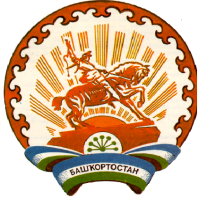 Республика БашкортостанСовет сельского поселения  Челкаковский сельсовет муниципального районаБураевский район452973, с.Челкаково, ул.Пинегина , 8Тел. 8 (347 56) 2-54-59N п/пНаименование должностиДолжностной оклад (денежное вознаграждение), руб.1231.Глава администрации110782.Управляющий делами36433.Специалист 1 категории3183N п/пКлассный чинРазмер надбавки, руб.Размер надбавки, руб.12331. Старшая должность1. Старшая должность1. Старшая должность1. Старшая должность4.1.Советник муниципальной службы I классаСоветник муниципальной службы I класса16234.2.Советник муниципальной службы II классаСоветник муниципальной службы II класса14604.3.Советник муниципальной службы III классаСоветник муниципальной службы III класса12862. Младшая должность2. Младшая должность2. Младшая должность2. Младшая должность5.1.Референт муниципальной службы I классаРеферент муниципальной службы I класса11745.2.Референт муниципальной службы II классаРеферент муниципальной службы II класса10375.3.Референт муниципальной службы III классаРеферент муниципальной службы III класса923